SDRUŽENÍ HASIČŮ ČECH, MORAVY A SLEZSKA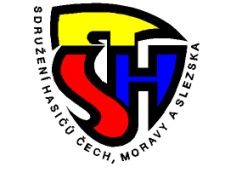 Okresní sdružení hasičů Rychnov nad KněžnouVyhlašuje  pro rok 2018 soutěž44. ročník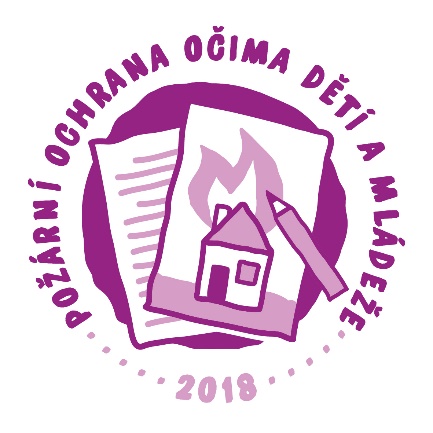 ”Požární ochrana očima dětí a mládeže”Vyhlášeno několik kategorií:Literární část 4 kategorie pro žáky od 3.tříd, studenty gymnázií, SŠ, SOU, OUVýtvarná část10 kategorií od mateřských škol po studenty gymnázií, SŠ, SOU, OU, žáci ZUŠ a DDM 6-15 let, speciální školy pro děti a mládež s více tělesnými vadamiZpracování pomocí digitálních technologií2 kategorie pro studenty  12- 18 letSoutěže se mohou zúčastnit děti, žáci, mládež v rámci školníI mimoškolní činnostiSoutěž má několik kolZákladníOkresníKrajskáRepublikováVíce informací najdete v propozicíchNebo na stránkáchwww.dh.cz – PREVENCE - Požární ochrana očima dětí 2018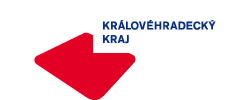 